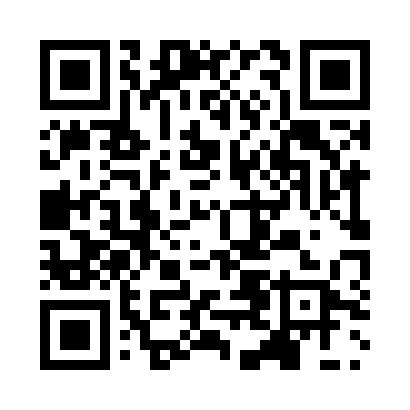 Prayer times for Gelbressee, BelgiumMon 1 Apr 2024 - Tue 30 Apr 2024High Latitude Method: Angle Based RulePrayer Calculation Method: Muslim World LeagueAsar Calculation Method: ShafiPrayer times provided by https://www.salahtimes.comDateDayFajrSunriseDhuhrAsrMaghribIsha1Mon5:207:161:445:178:1310:022Tue5:177:131:445:188:1510:043Wed5:157:111:435:198:1610:064Thu5:127:091:435:208:1810:085Fri5:097:071:435:218:2010:106Sat5:067:051:425:228:2110:127Sun5:037:031:425:228:2310:148Mon5:017:001:425:238:2410:179Tue4:586:581:425:248:2610:1910Wed4:556:561:415:258:2810:2111Thu4:526:541:415:258:2910:2312Fri4:496:521:415:268:3110:2613Sat4:466:501:415:278:3210:2814Sun4:446:481:405:288:3410:3015Mon4:416:461:405:288:3610:3316Tue4:386:431:405:298:3710:3517Wed4:356:411:405:308:3910:3718Thu4:326:391:395:318:4010:4019Fri4:296:371:395:318:4210:4220Sat4:266:351:395:328:4410:4521Sun4:236:331:395:338:4510:4722Mon4:206:311:395:338:4710:5023Tue4:176:291:385:348:4810:5224Wed4:146:271:385:358:5010:5525Thu4:106:251:385:358:5210:5826Fri4:076:241:385:368:5311:0027Sat4:046:221:385:378:5511:0328Sun4:016:201:385:378:5611:0629Mon3:586:181:375:388:5811:0830Tue3:556:161:375:398:5911:11